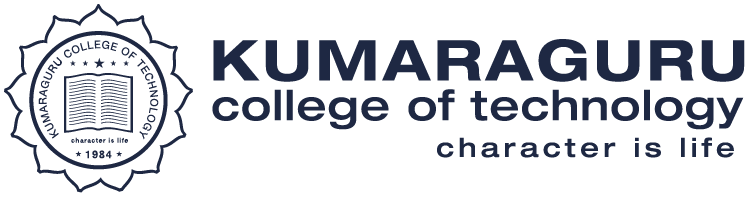 Criteria III :Research, Innovations and Extension          3.4.5 Bibliometrics of the publications during the last five years S.No. DescriptionLink1 Web of Sciencehttps://naac.kct.ac.in/3/ssr/3_4_5/bibliometrics/WoS_Citation.pdf2 Scopushttps://naac.kct.ac.in/3/ssr/3_4_5/bibliometrics/Scopus_Citation.pdf